Извештај о раду стручног већа  за предмет физичко васпитање  за друго полугодиште школске 2015. / 2016. годину Стонотенисери наше школе на Општинском првенству: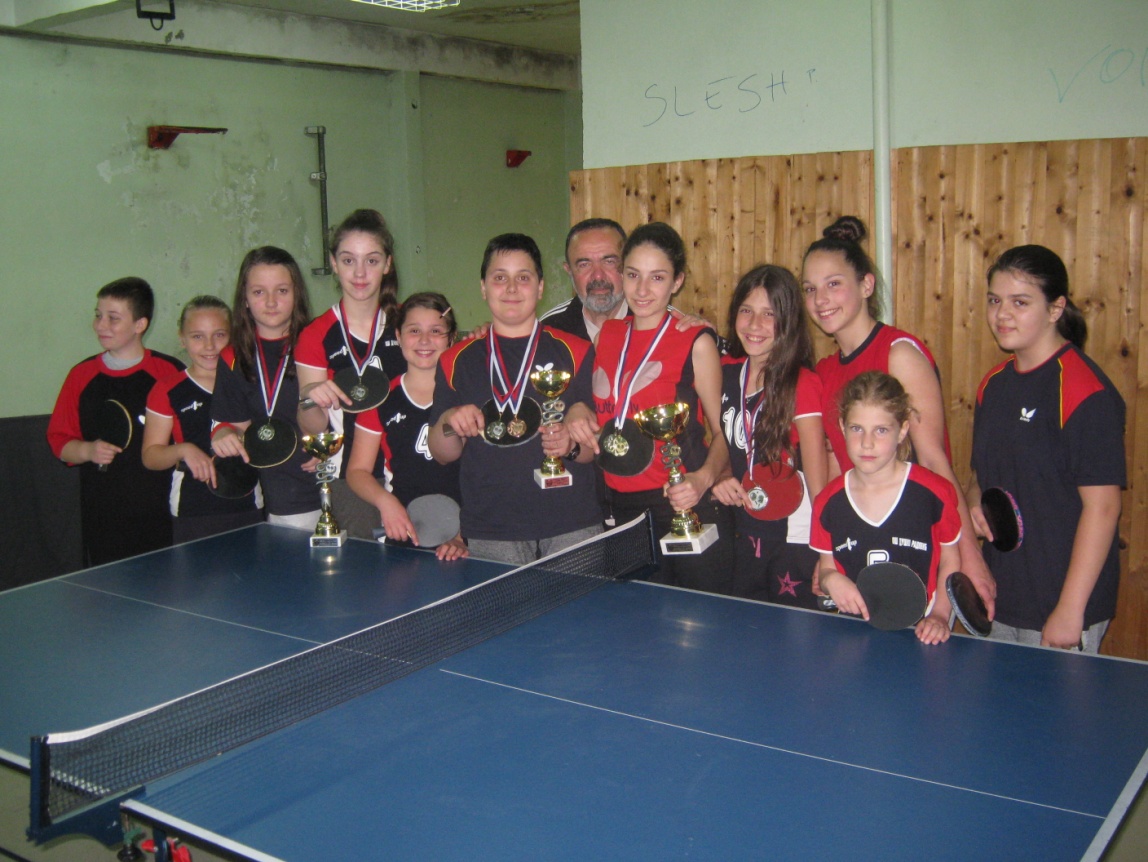 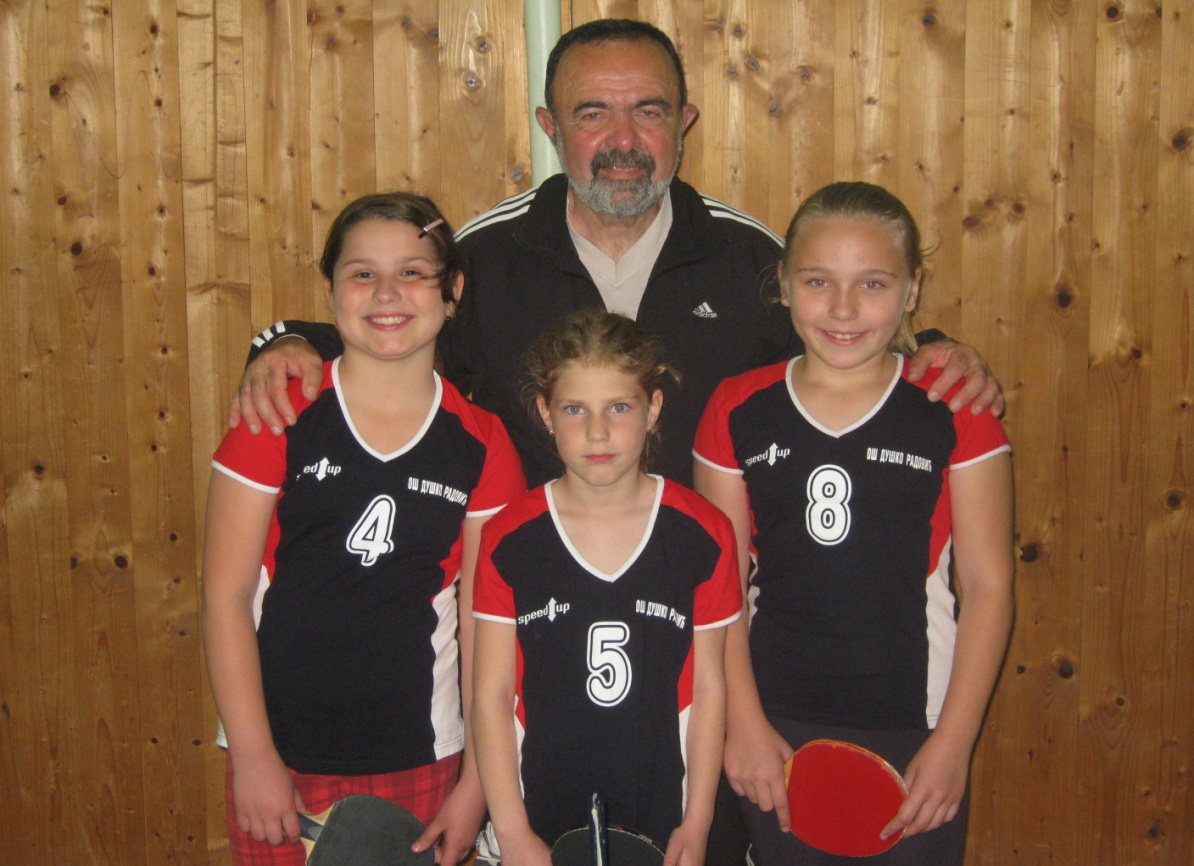 Њихово време и медаље тек долазе                    Лазар Савић: две медаље и пехар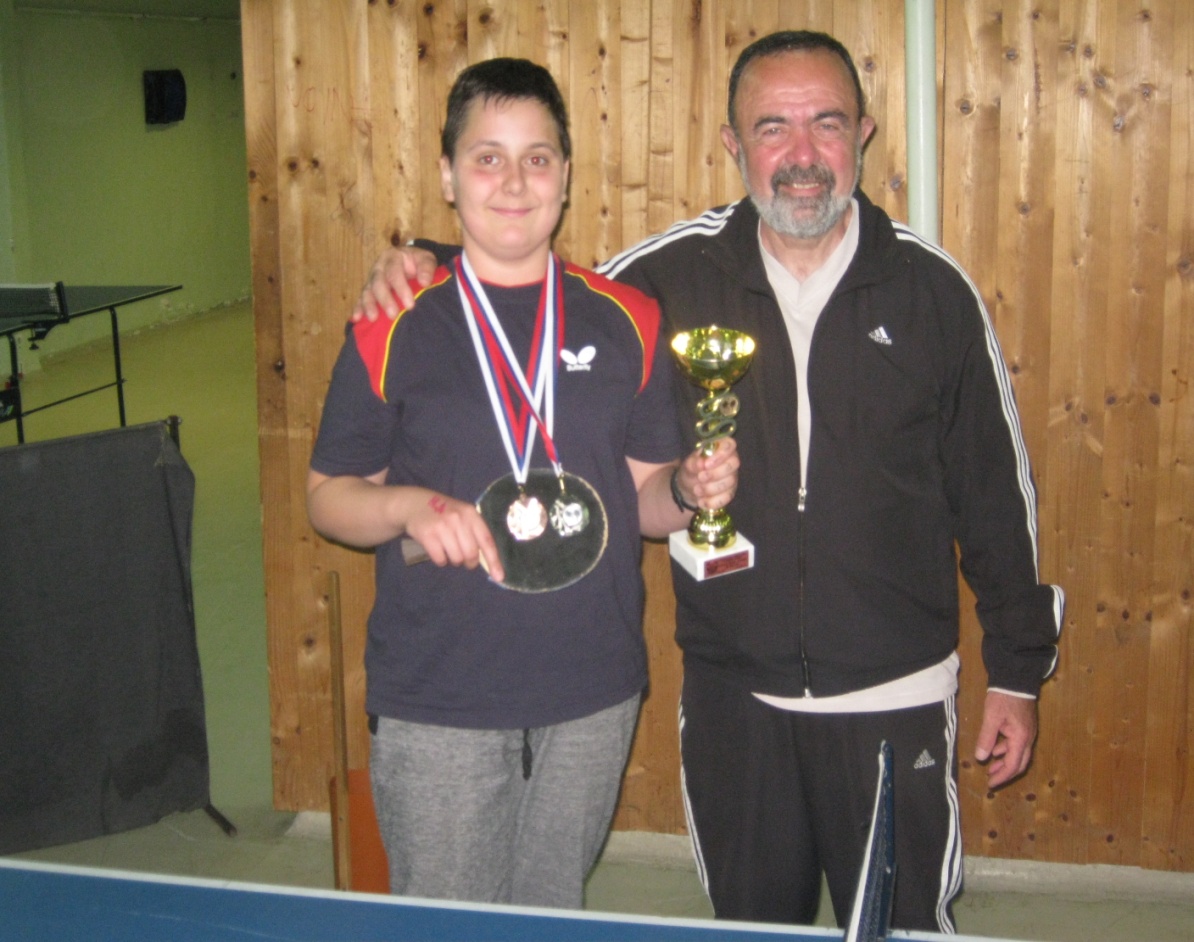 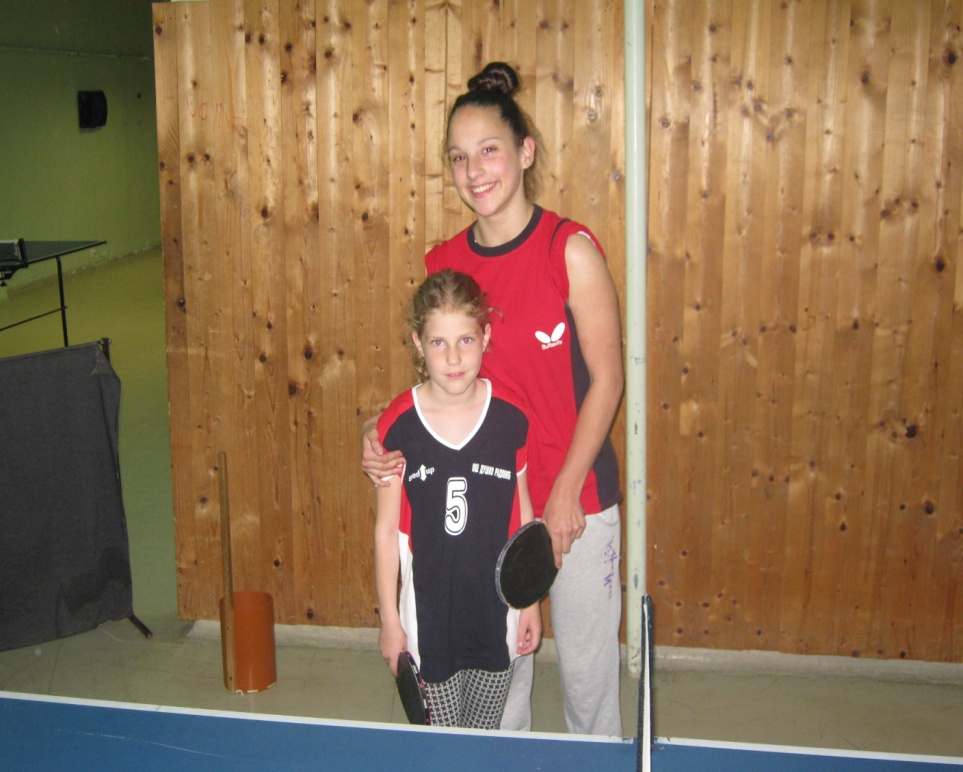 Најстарија и најмлађа: Тања Стајић 8/4 и Ива Николић 1/2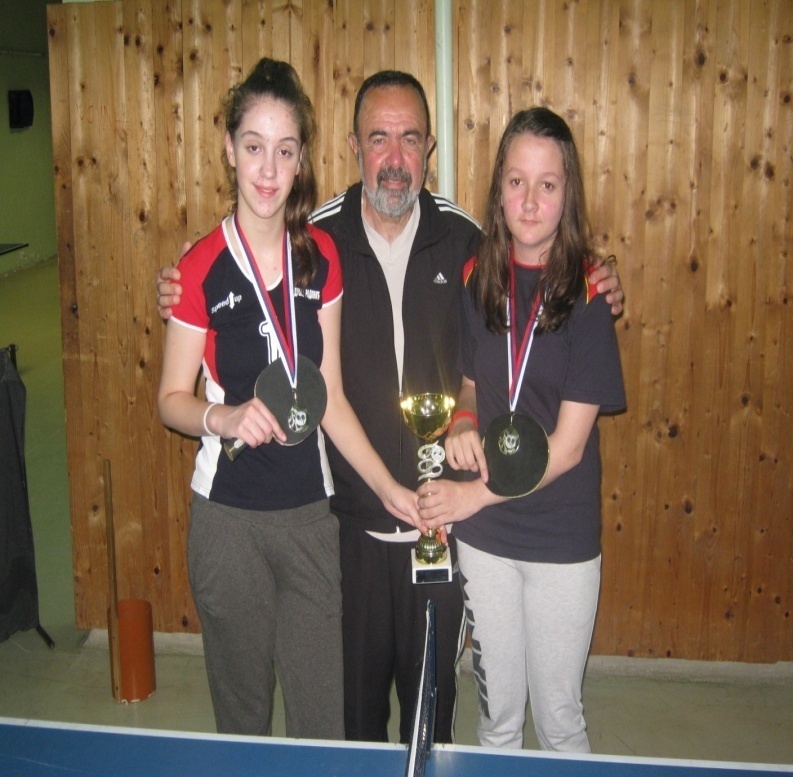 Вицешампионке: Матеја Бошковић 7/3 и Андеа Бабић 7/3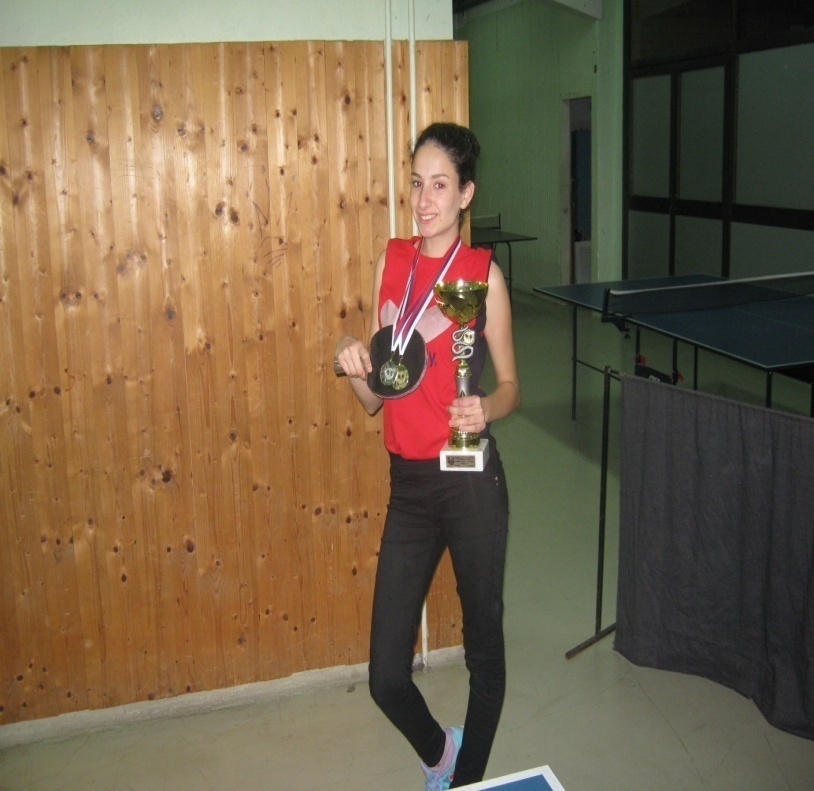 Данијела Дробњак: две медаље и пехар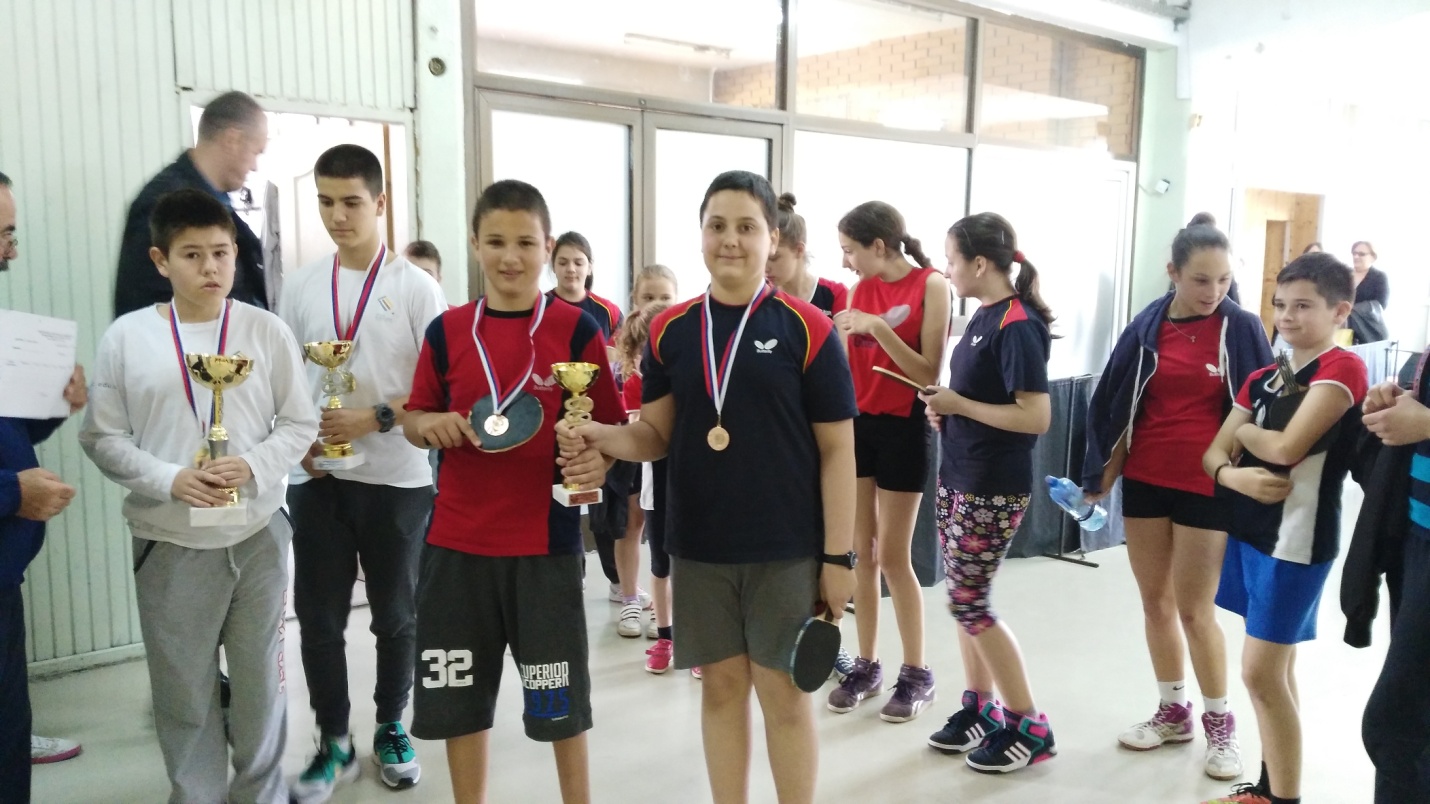 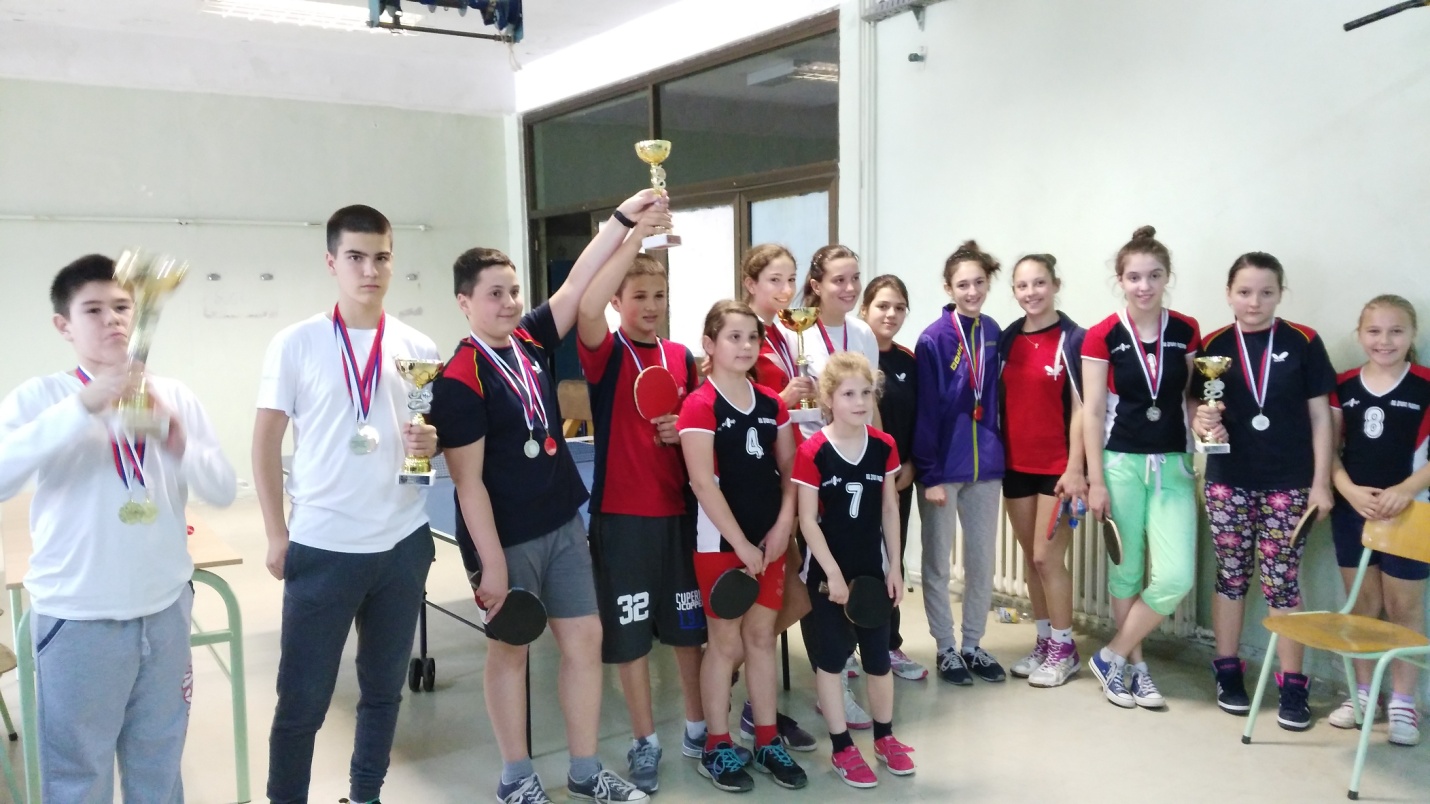 КРОС ОПШТИНЕ ЧУКАРИЦА НА КОШУТЊАКУ: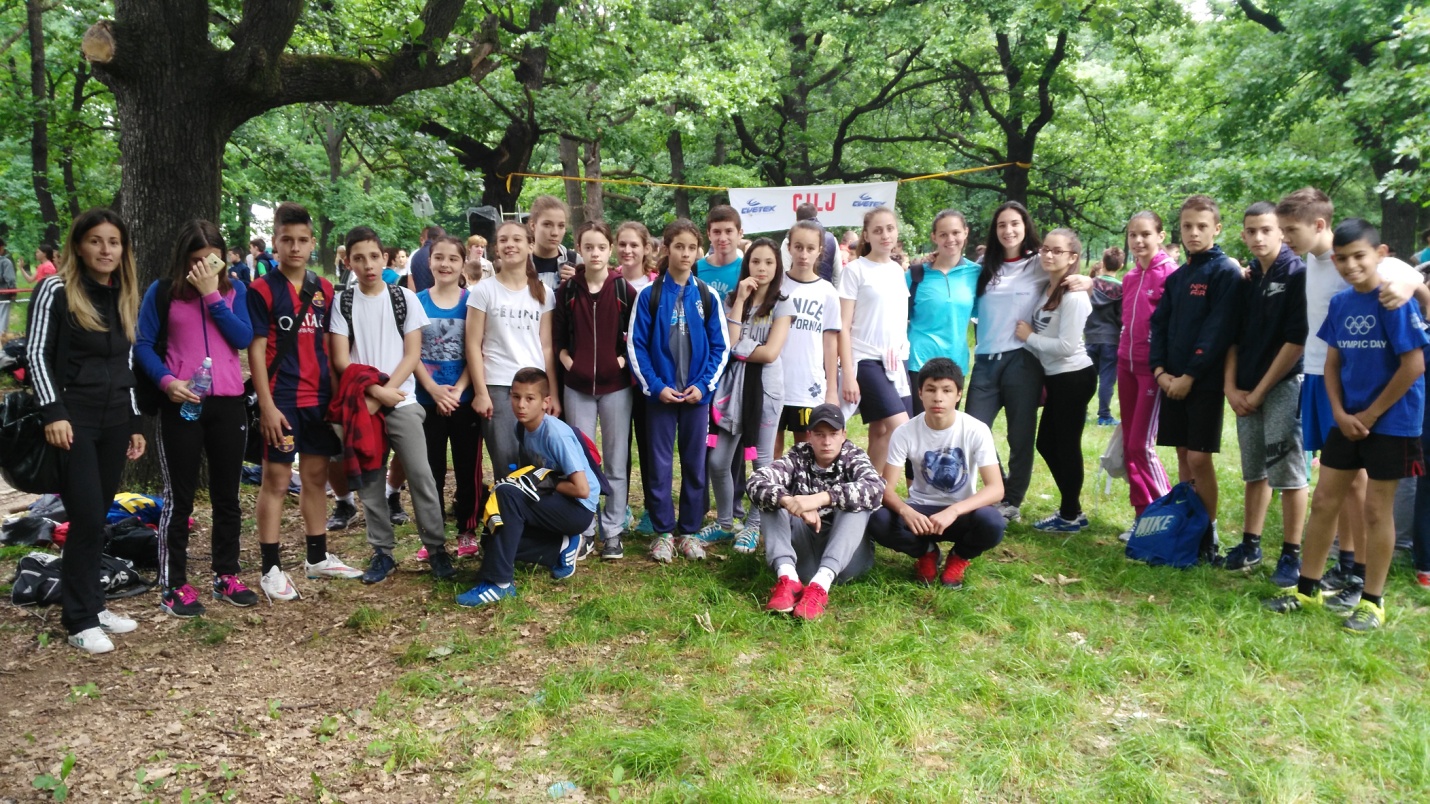                                                                  Учесници  на кросу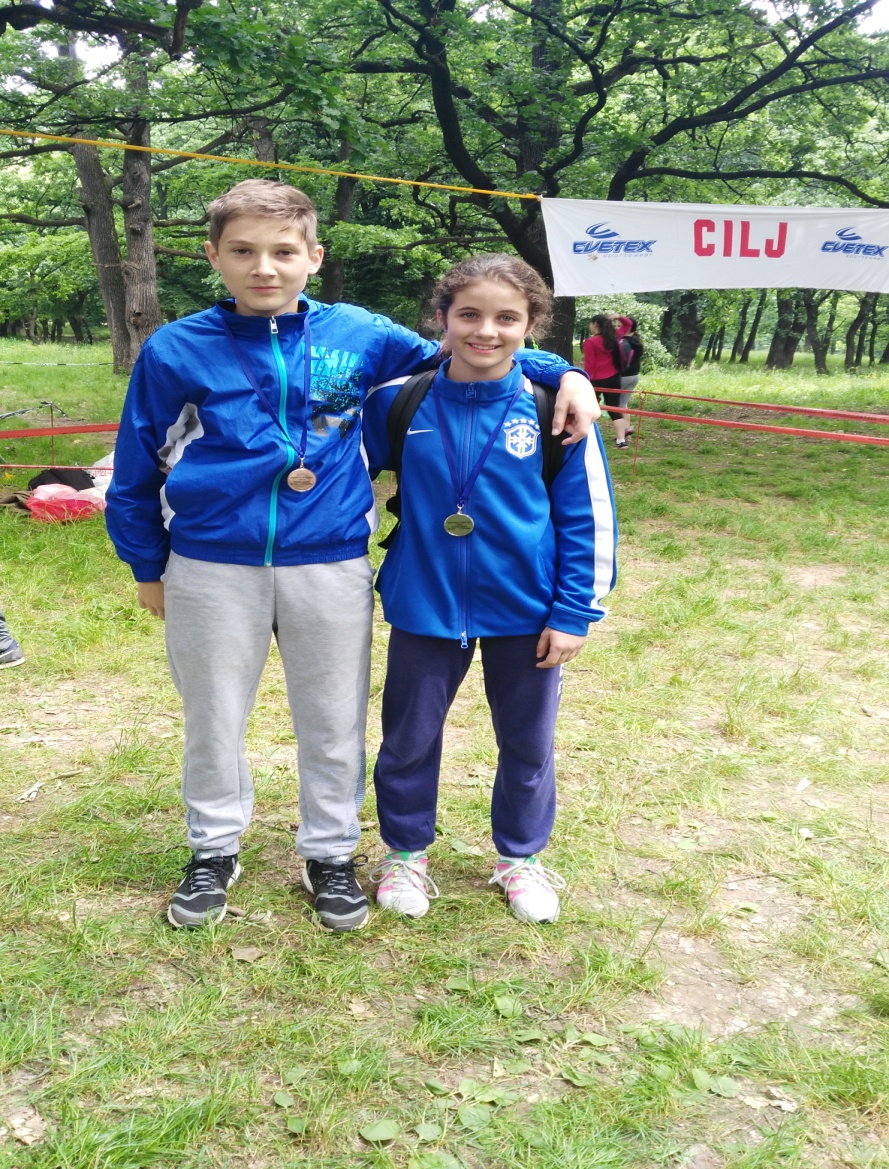       Сара Пантовић 6/1 и Матија Васић 7/4,сребрне медаље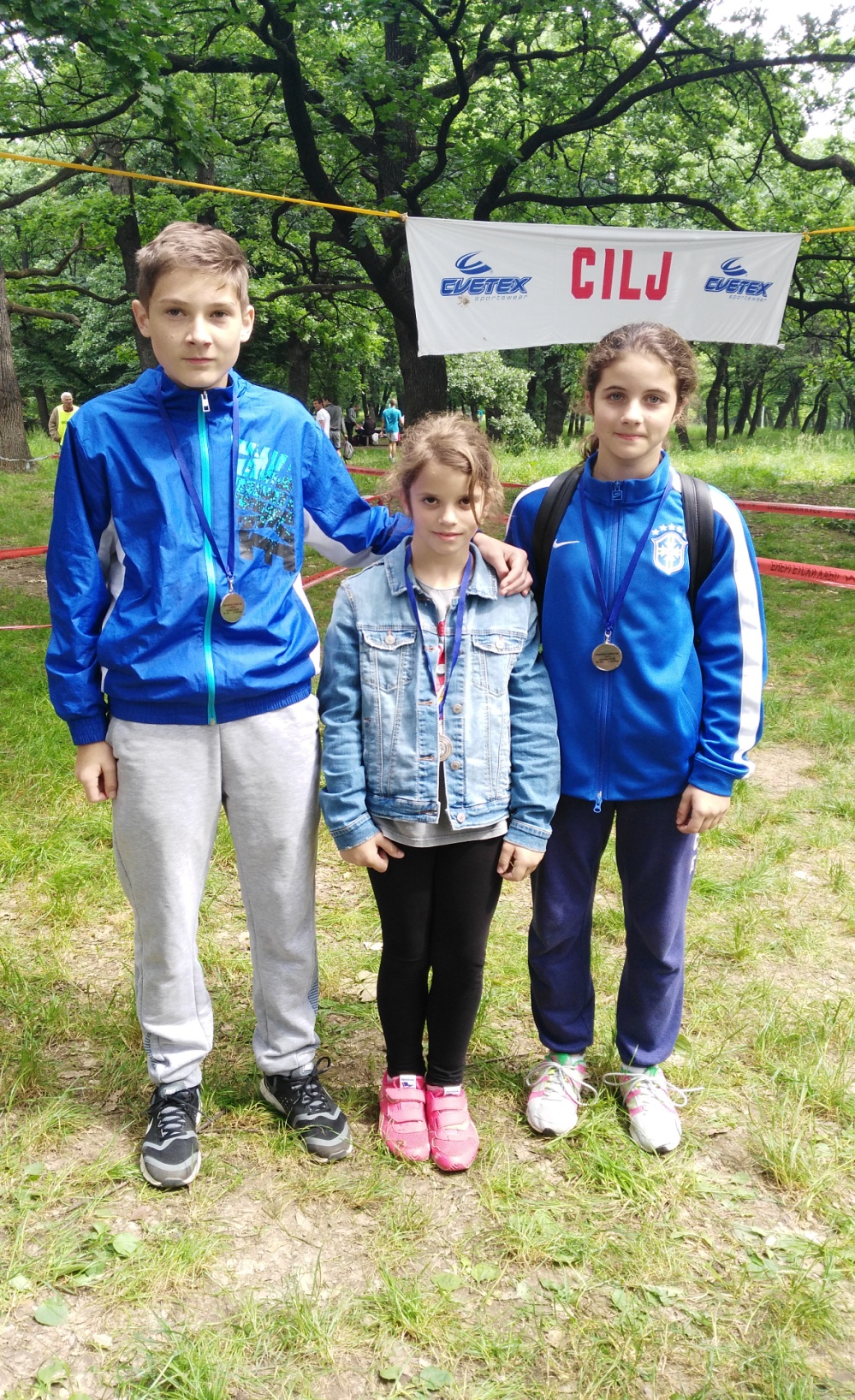 Сребрна медаља за Матију Васића, Сару Илиази, Сару Пантовић.ОПШТИНСКО ПРВЕНСТВО ИЗ АТЛЕТИКЕ :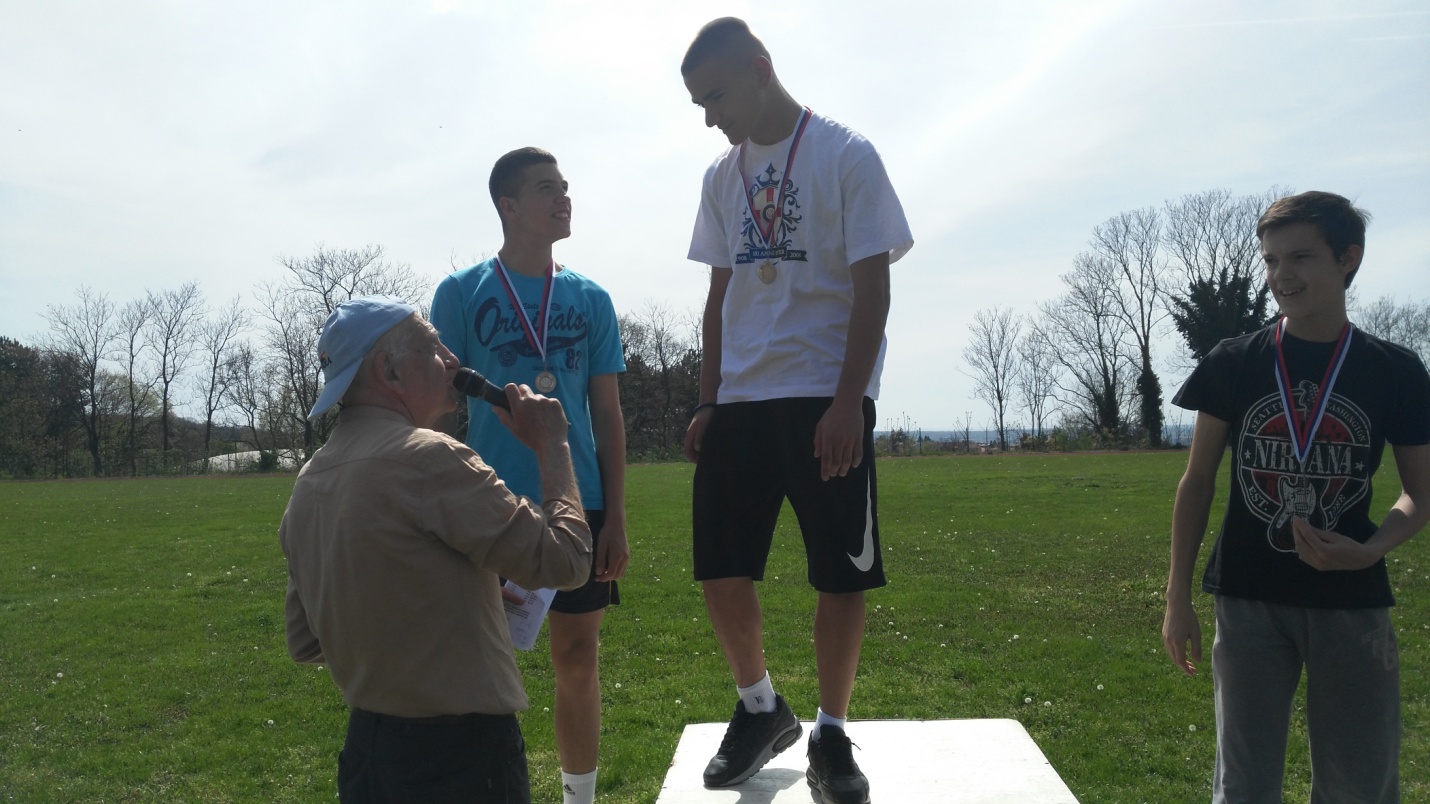                    АЛЕКСА ГОБЕЉИЋ  8/4, ОСВОЈИО СРЕБРНУ МЕДАЉУ У СКОКУ У ДАЉ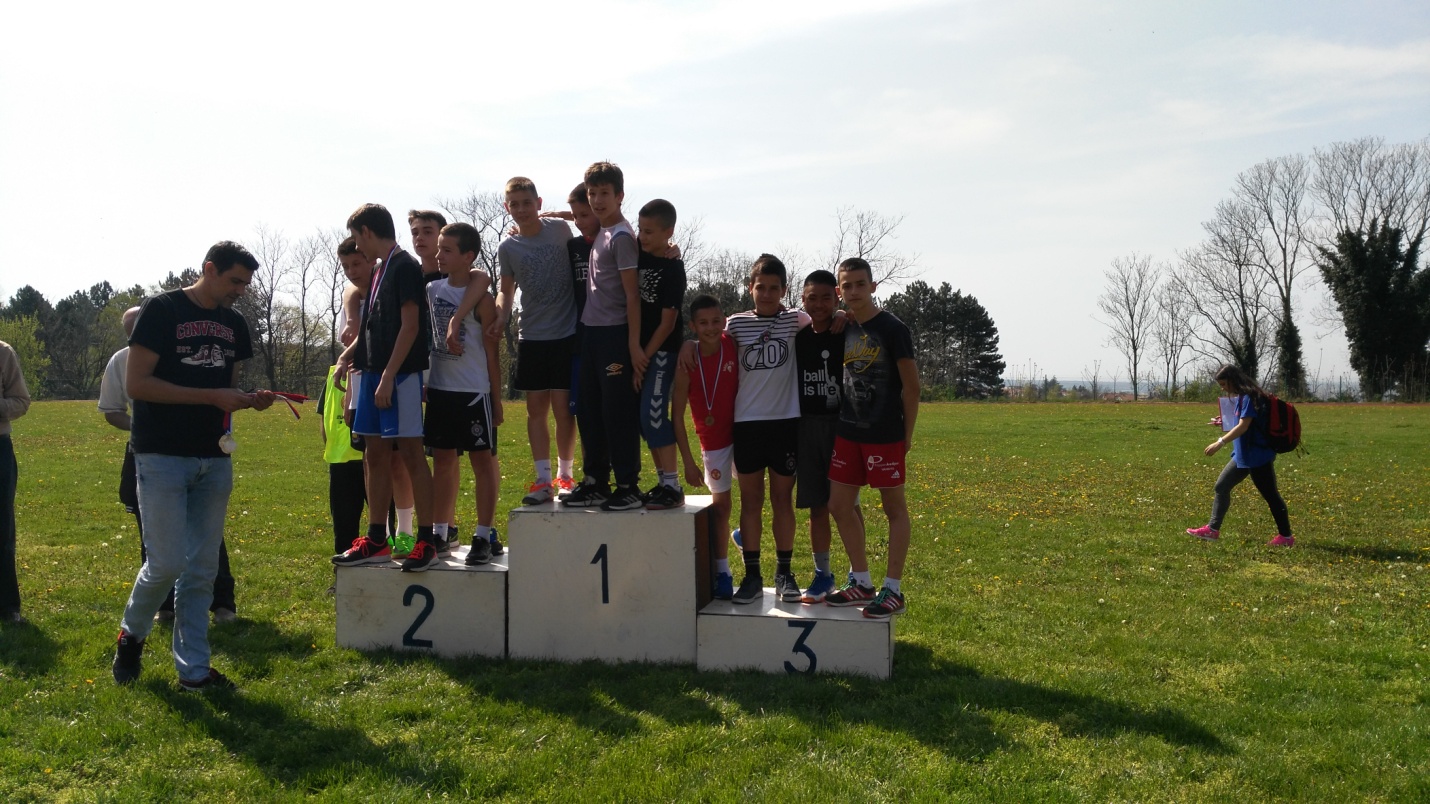 ШТАФЕТА ОСНОВНЕ ШКОЛЕ ДУШКО РАДОВИЋ  ИСТРЧАЛА ЈЕ ЗА БРОНЗАНУ МЕДАЉУ: ФИЛИП РАДОСАВЉЕВИЋ 6/4, МАТЕЈА СТЈЕПАНОВИЋ 6/4,БО ЏЕФЕРСОН 6/1, НИКОЛА ПЕТРОВИЋ6/3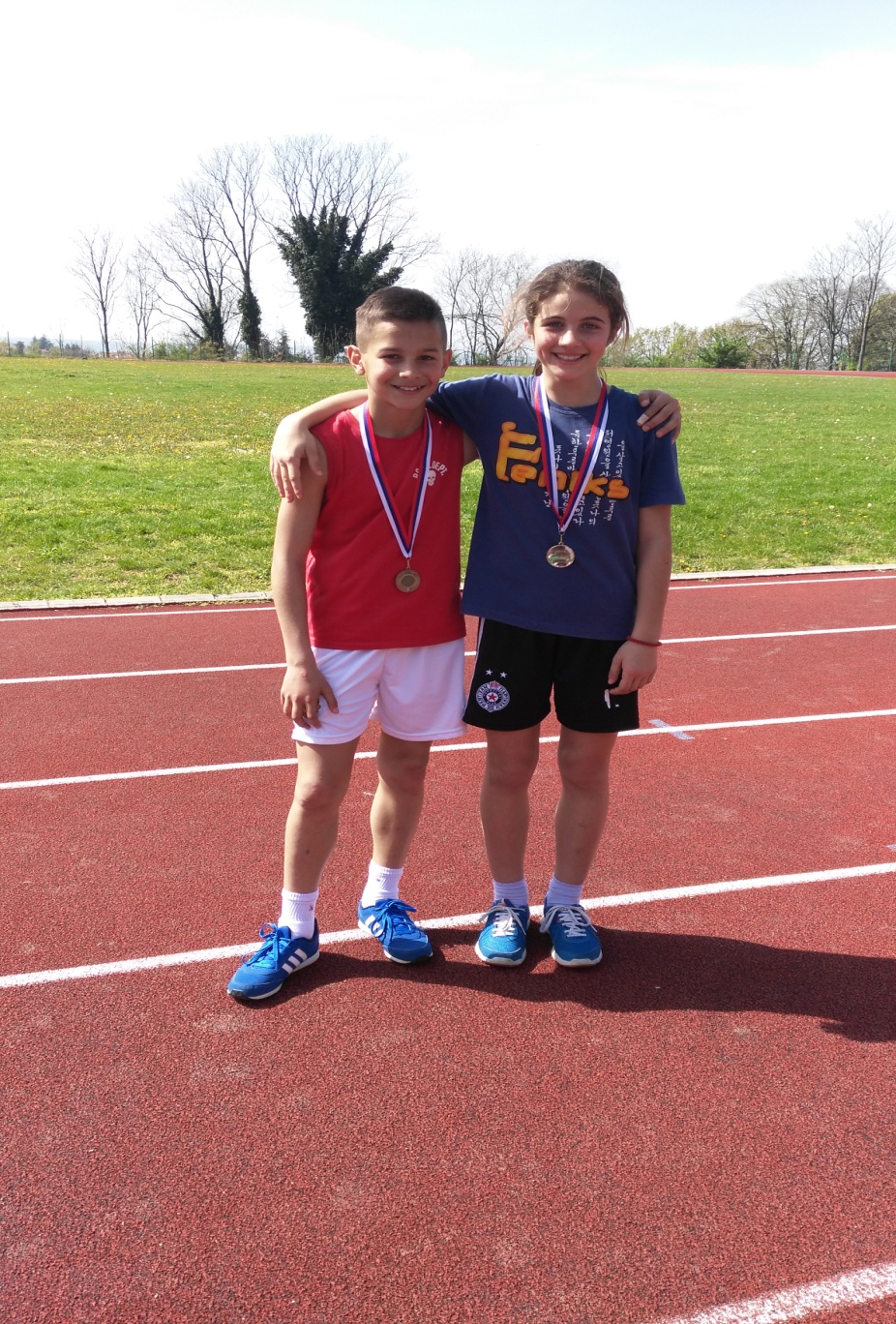 САРА ПАНТОВИЋ И ФИЛИП РАДОСАВЉЕВИЋ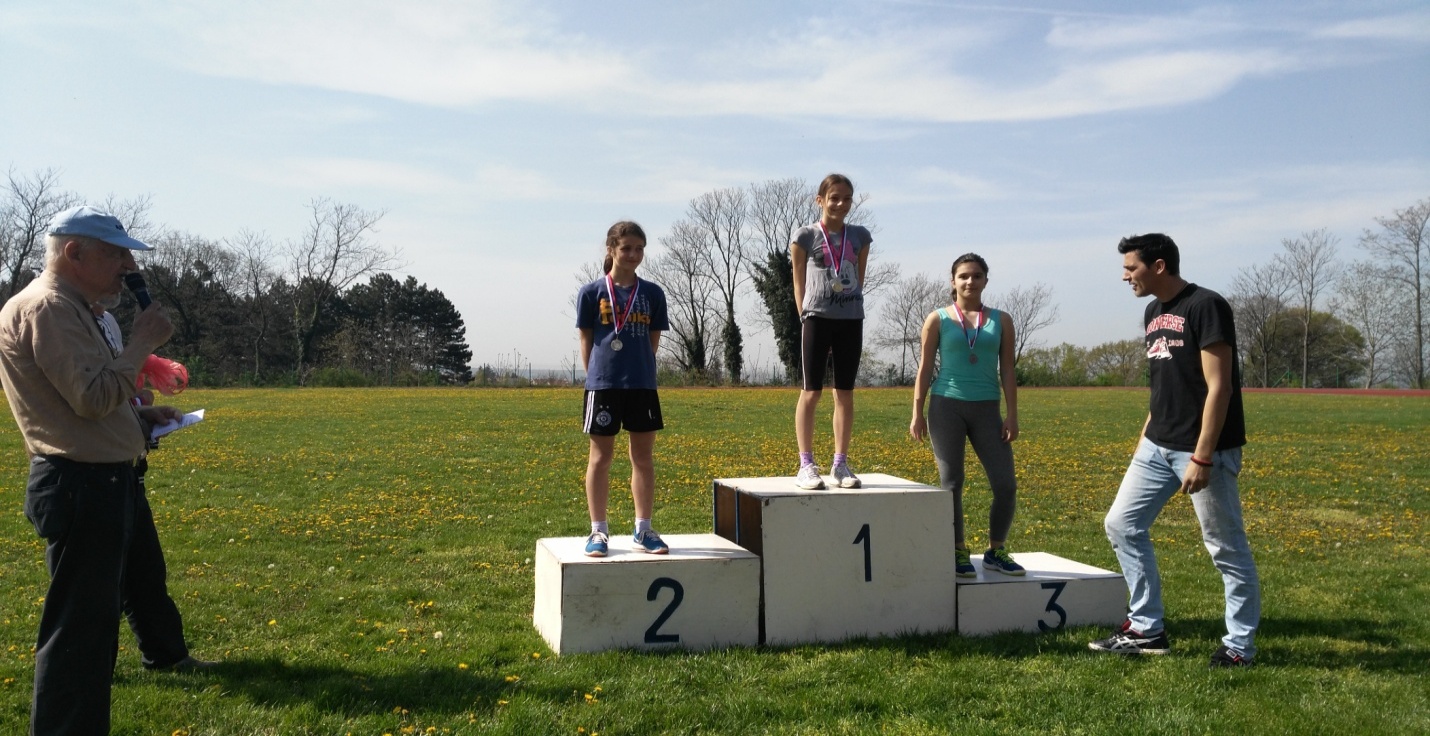 сараСАРА ПАНТОВИЋ  6/1, медаља за освојено друго место у трци на 100мСАРА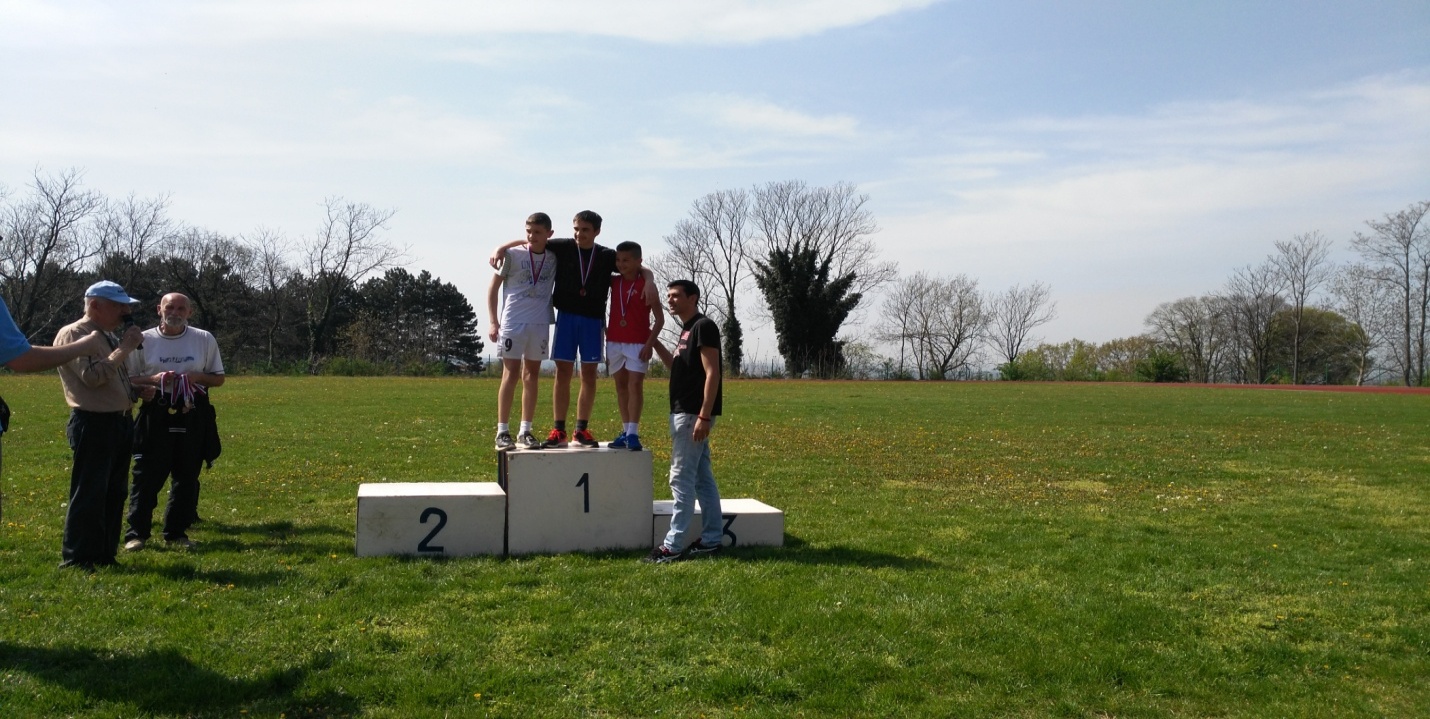                                  ФИЛИП РАДОСАВЉЕВИЋ И ДРАГУТИН ТОПИЋ,МЕДАЉА ЗА СКОК У ДАЉ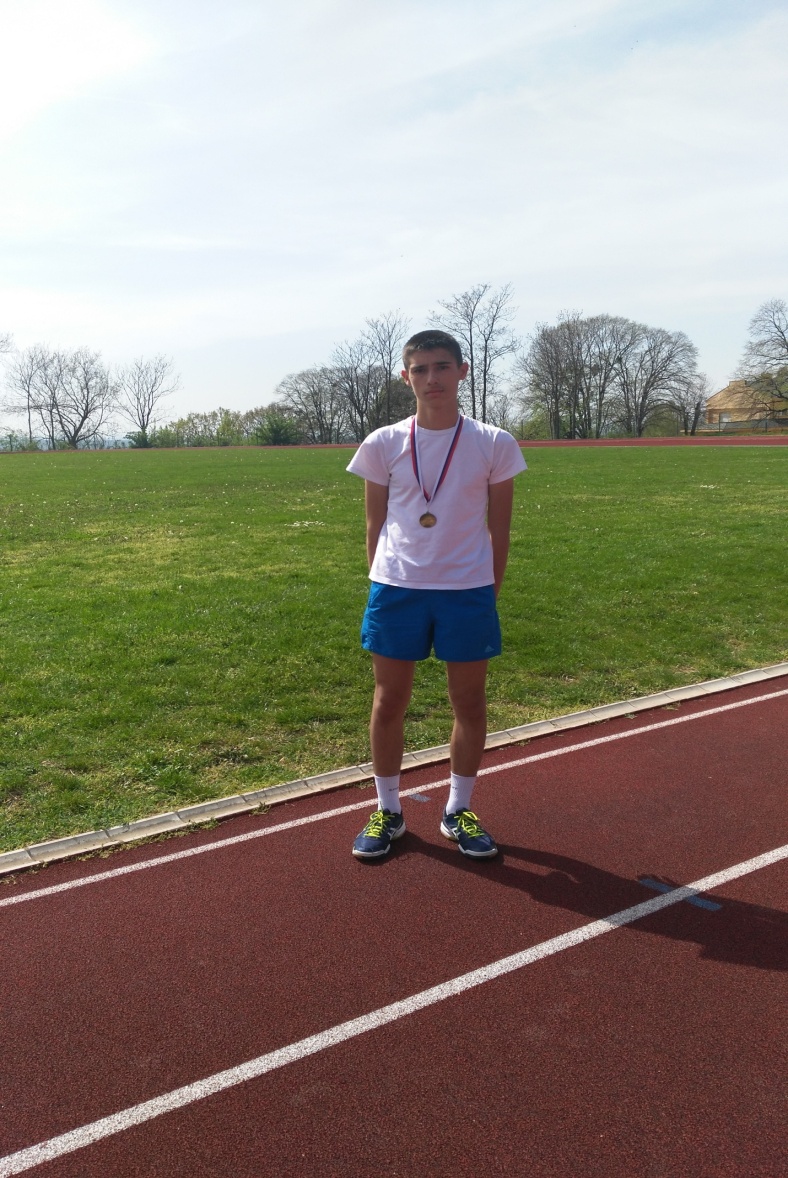 МИЛОШ НИКИЋ   8/3  , ОСВОЈИО ЈЕ ТРЕЋЕ МЕСТО ,БРОМЗАНУ МЕДАЉУ  У ТРЦИ НА 100м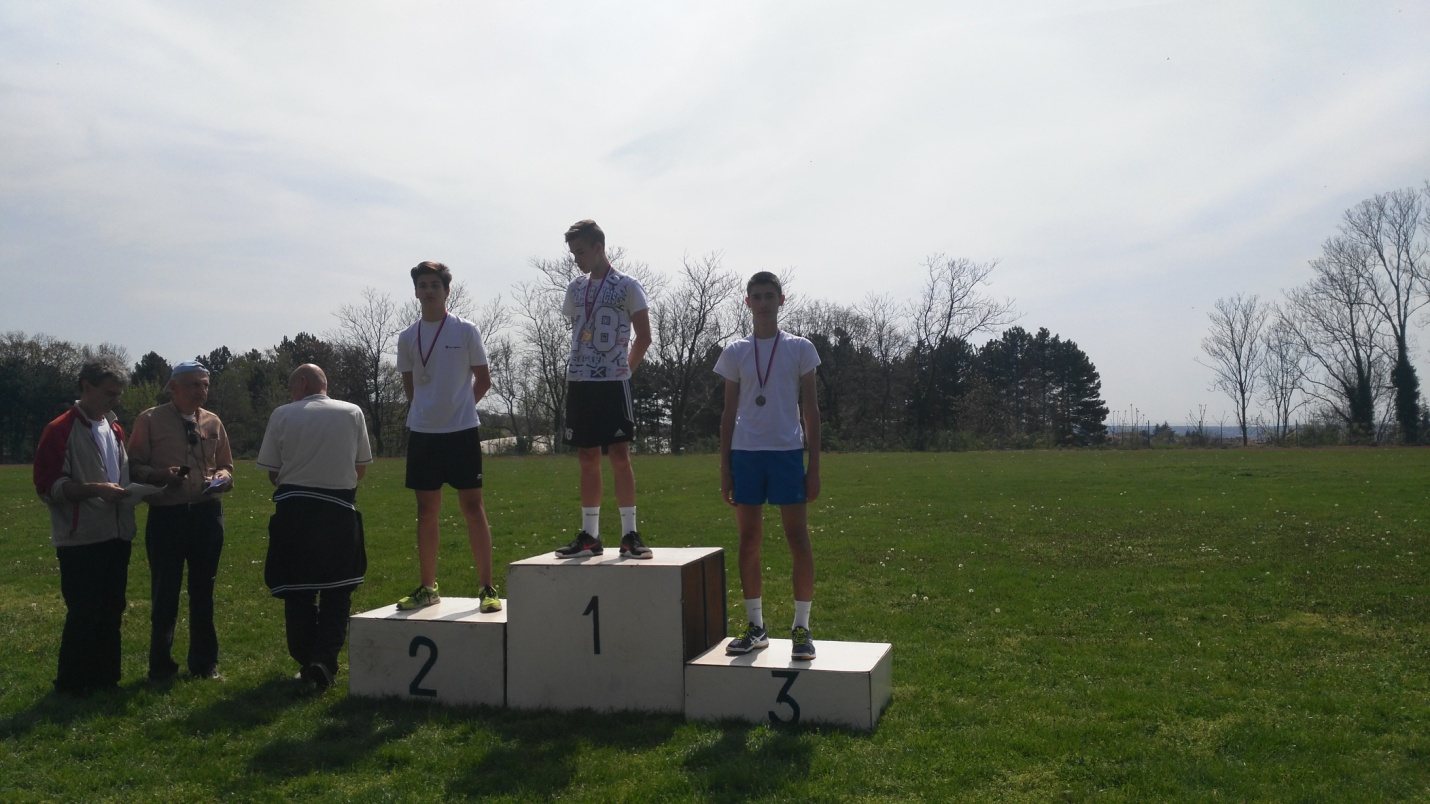 МИЛОШ НИКИЋ   8/3  , ОСВОЈИО ЈЕ ТРЕЋЕ МЕСТО ,БРОМЗАНУ МЕДАЉУ  У ТРЦИ НА 100м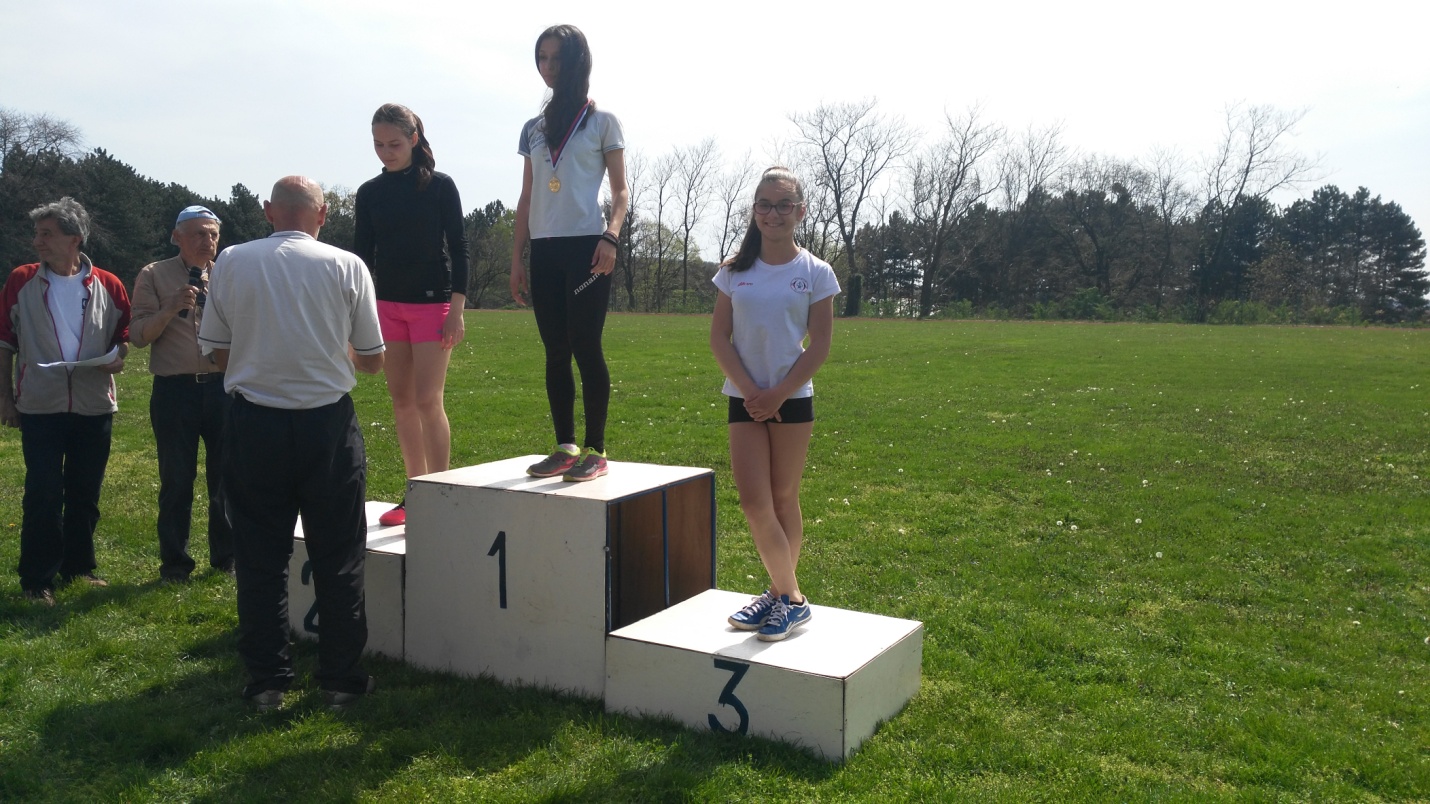 МИЛИЦА ЦВЕТКОВИЋ   7/2   , ОСВОЈИЛА ЈЕ БРОНЗАНУ МЕДАЉУ  У ТРЦИ НА  600м.ШУМАРСКИ ВИШЕБОЈ У ЛИПОВАЧКОЈ ШУМИ: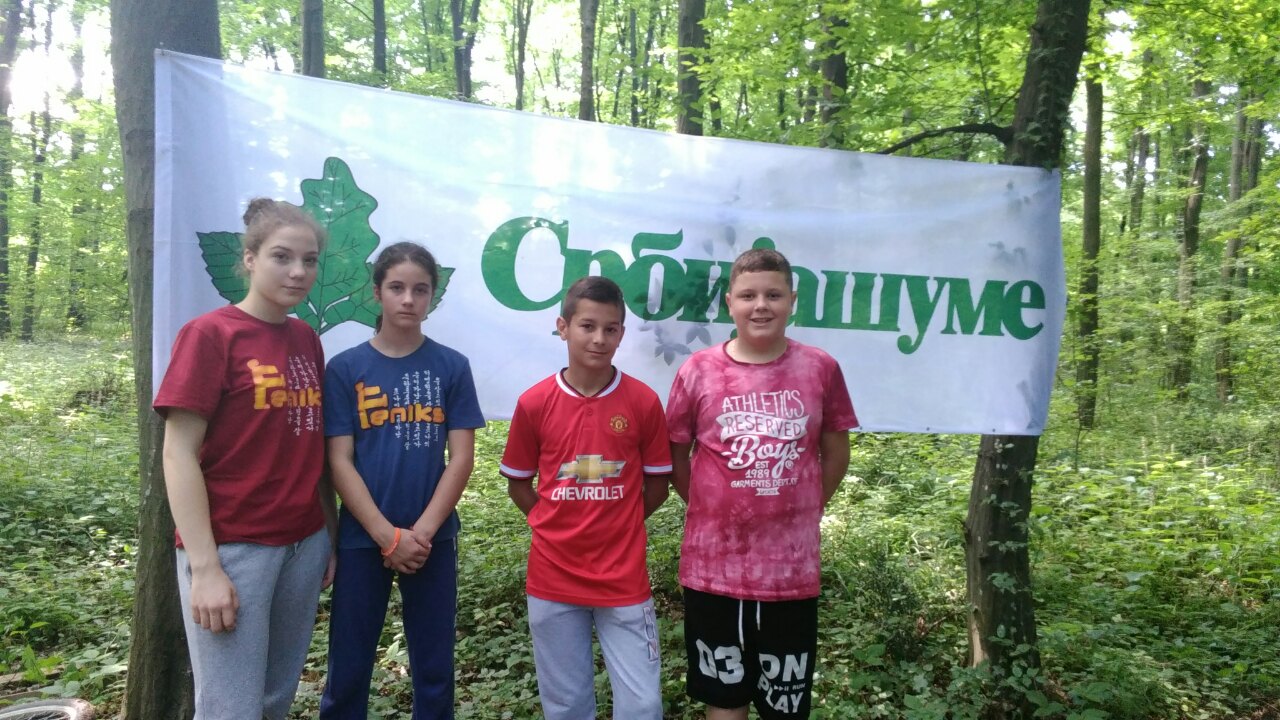 Екипа наше школе, Вишња Симоновић,Сара Пантовић,Филип Радосављевић, Миљан Фуштић освојила је пето место у шумарком вишебоју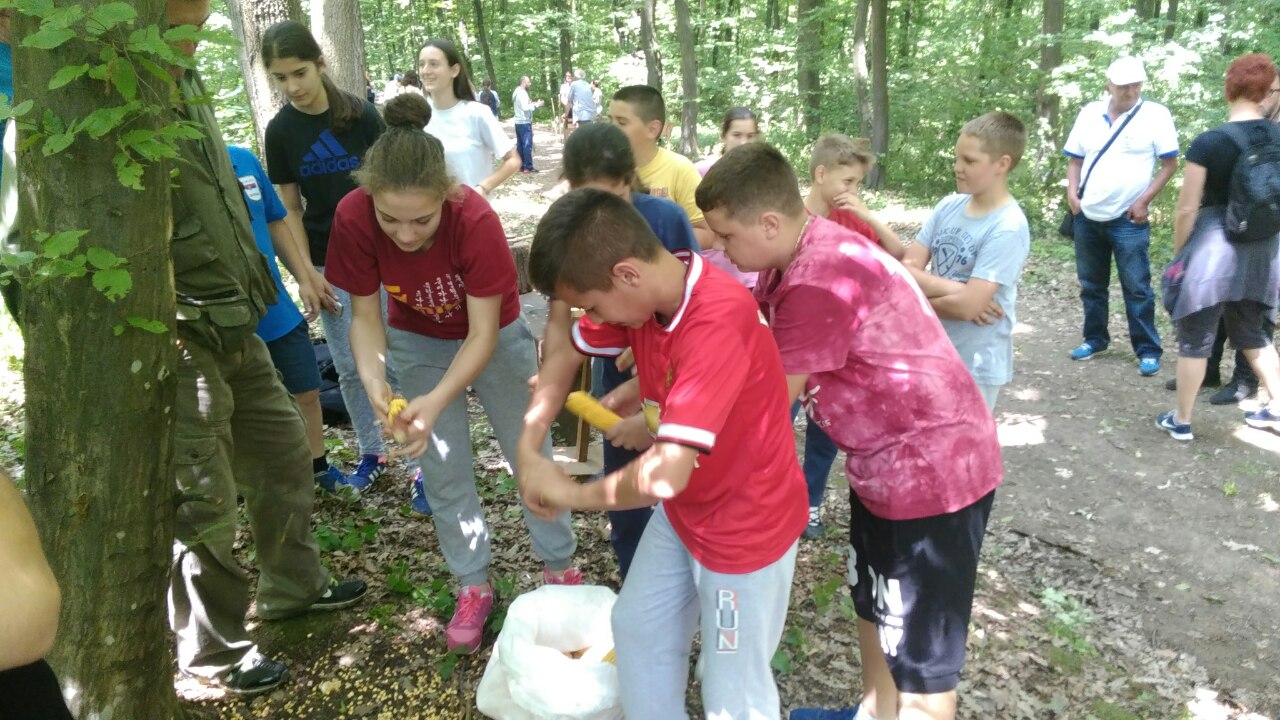 Круњење клипа кукуруза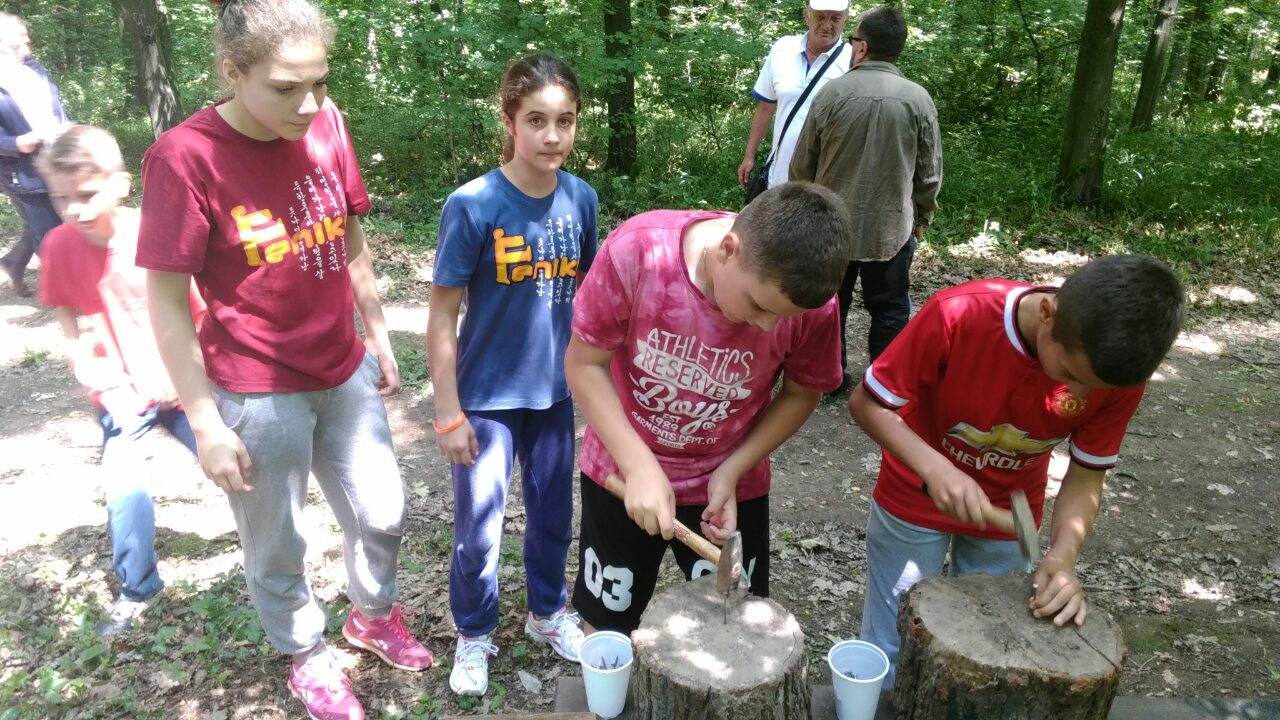 Закуцавање ексера у пањ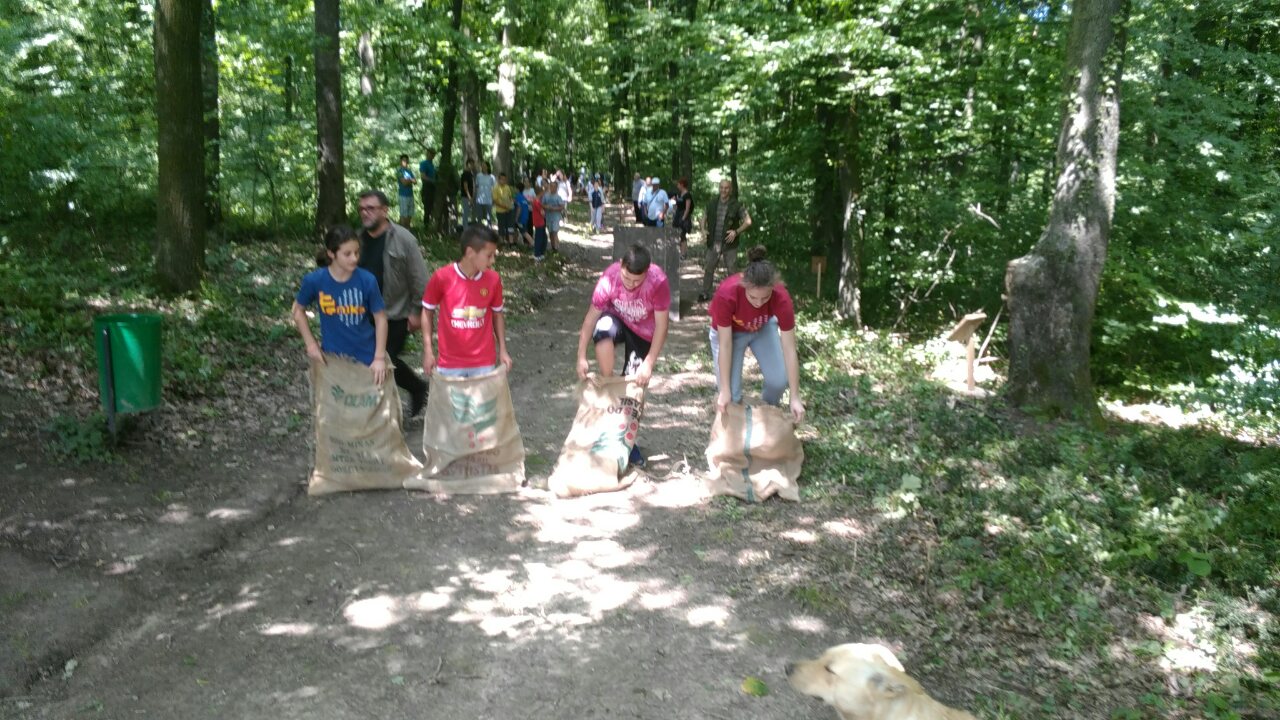 Трка у џаковима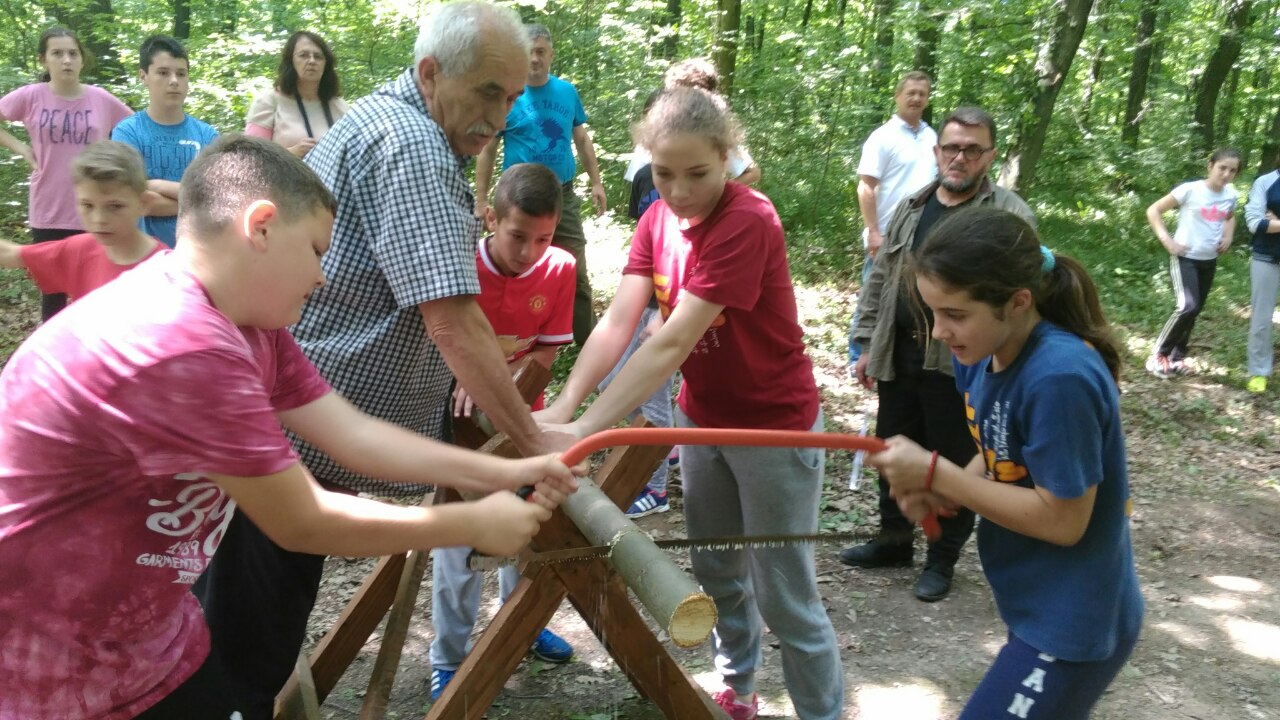 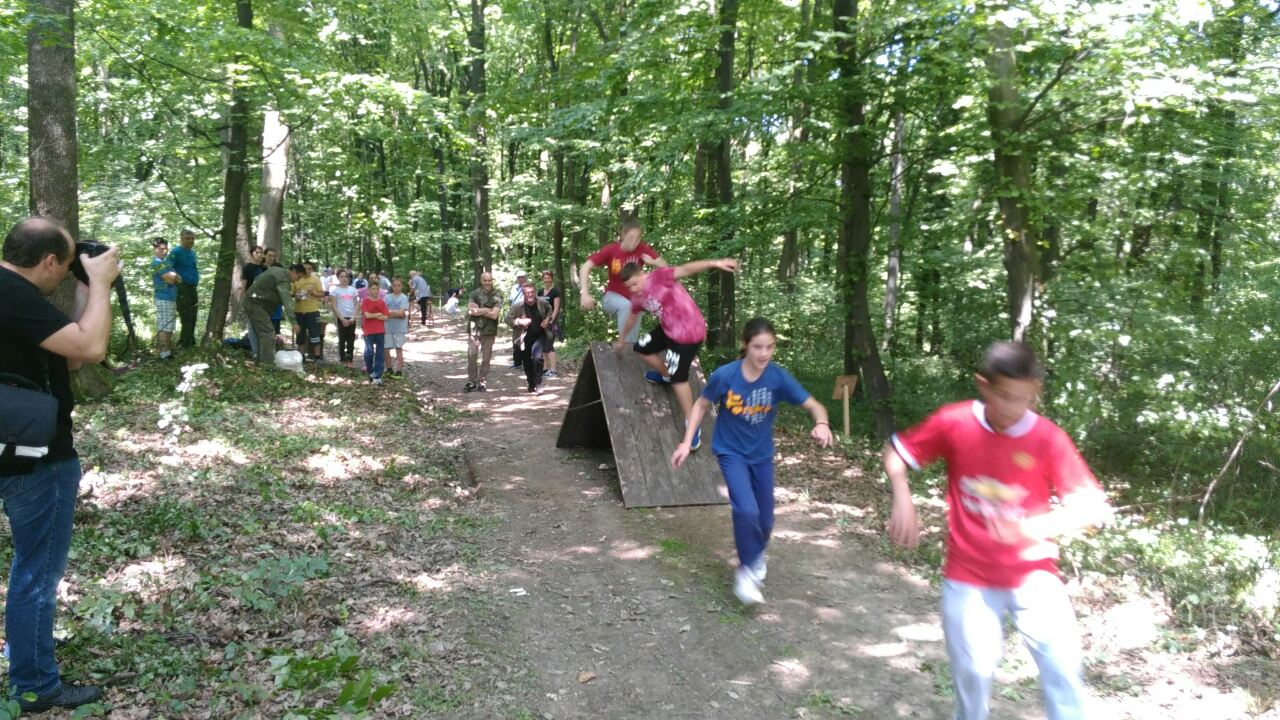 ЖАБАЦ ОЛИМПИЈАДА НА АДИ: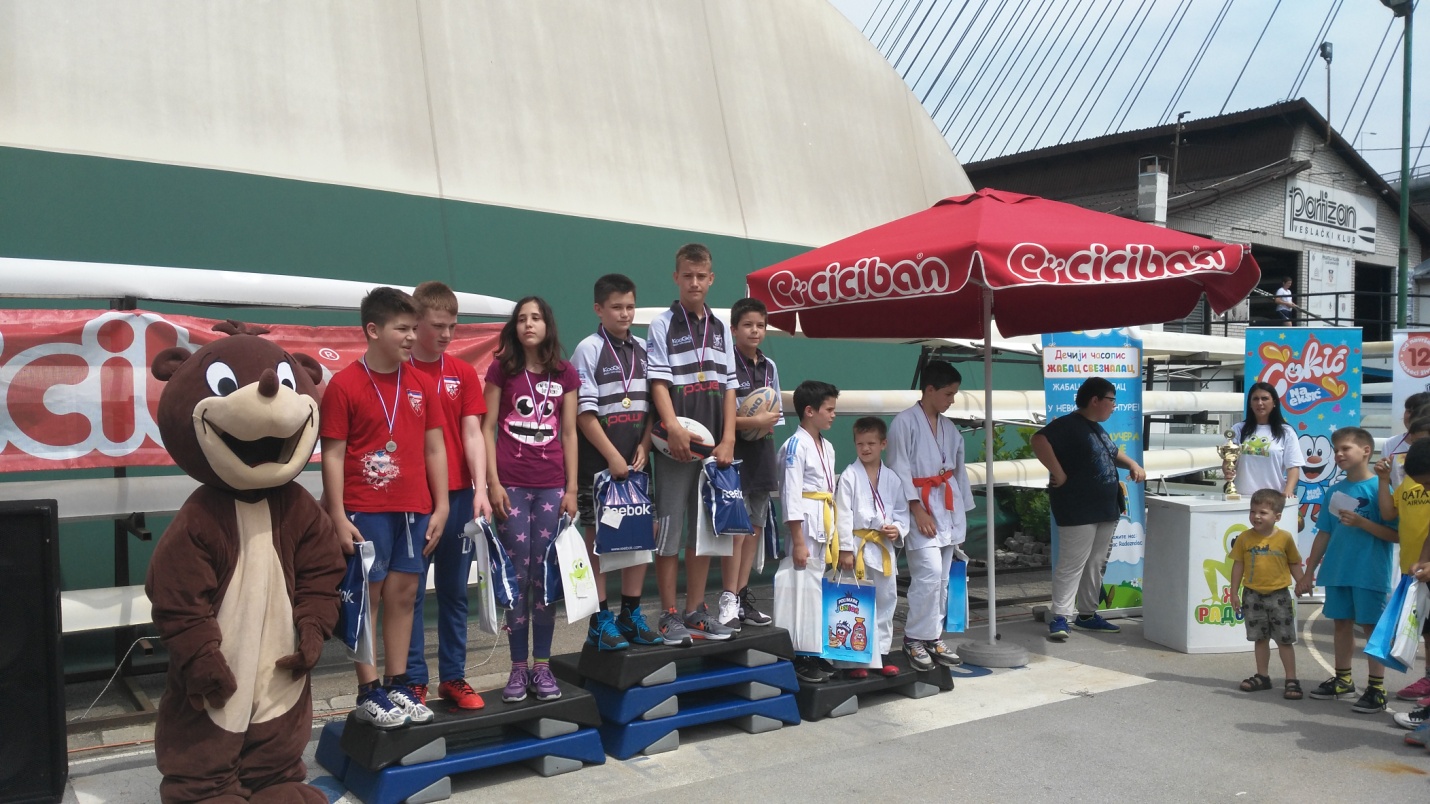 КОШАРКАШИ, МИХАЈЛО,АЛЕКСАНДАР РАДОВАНОВИЋ,ЛАЗАР СИМИЋ, ОСВОЈИЛИ ПРВО МЕСТО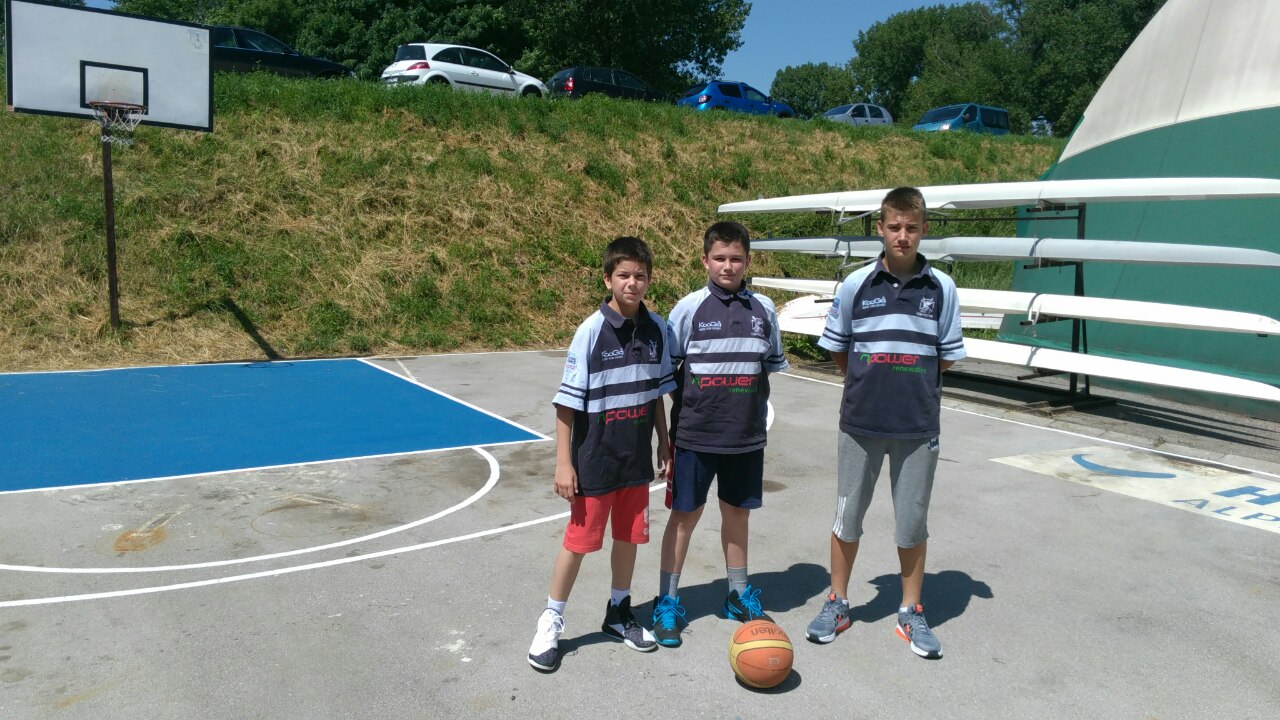 Кошаркаши на олимпијади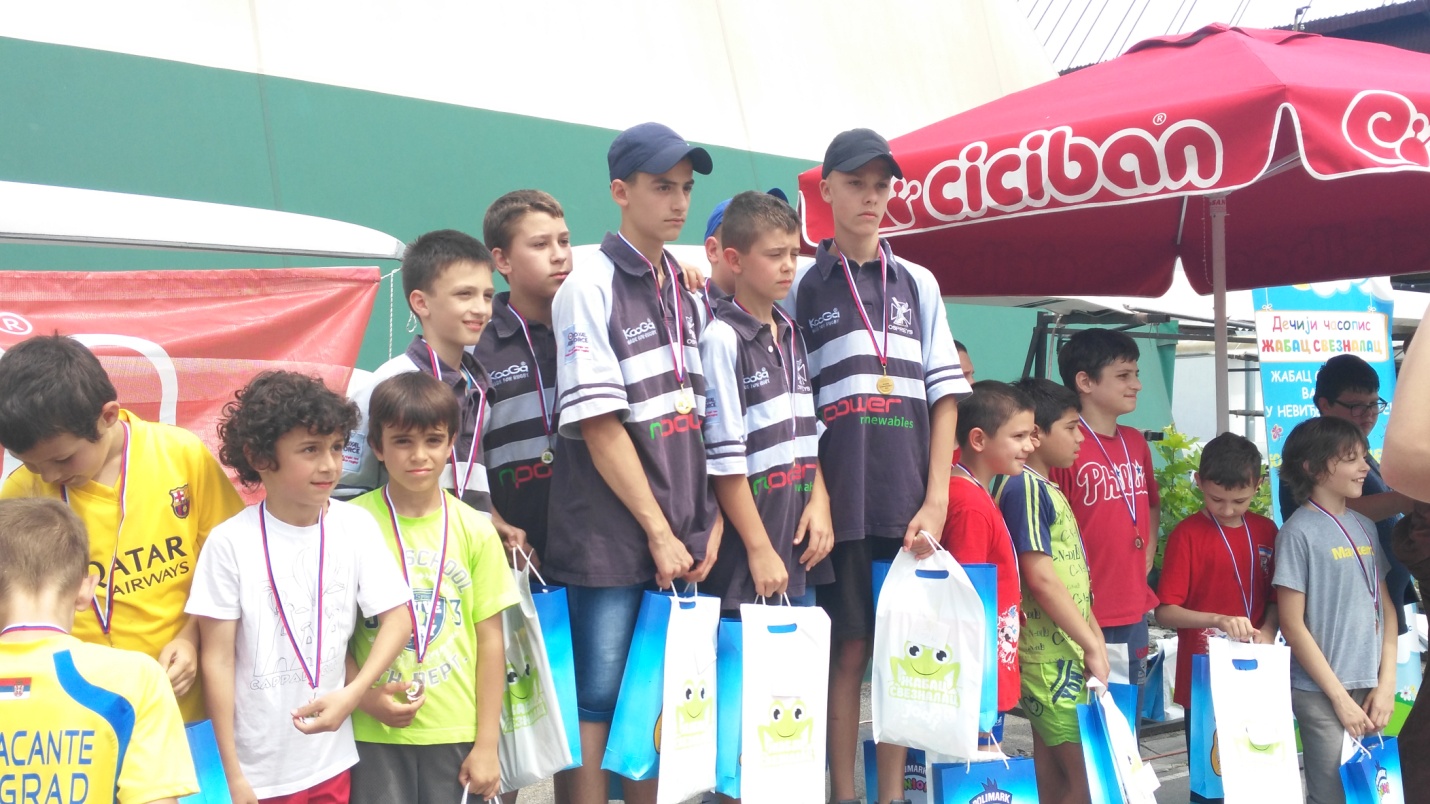 ФУДБАЛЕРИ НАШЕ ШКОЛЕ НА ОЛИМПИЈАДИ УЗЕЛИ СУ ЗЛАТНУ МЕДАЉУ: Марко Милојевић, Лука Николић, Никола Петровић, Младен Јовановић, Миљан Фуштић, Дамир Лазић,Филип Радосављевић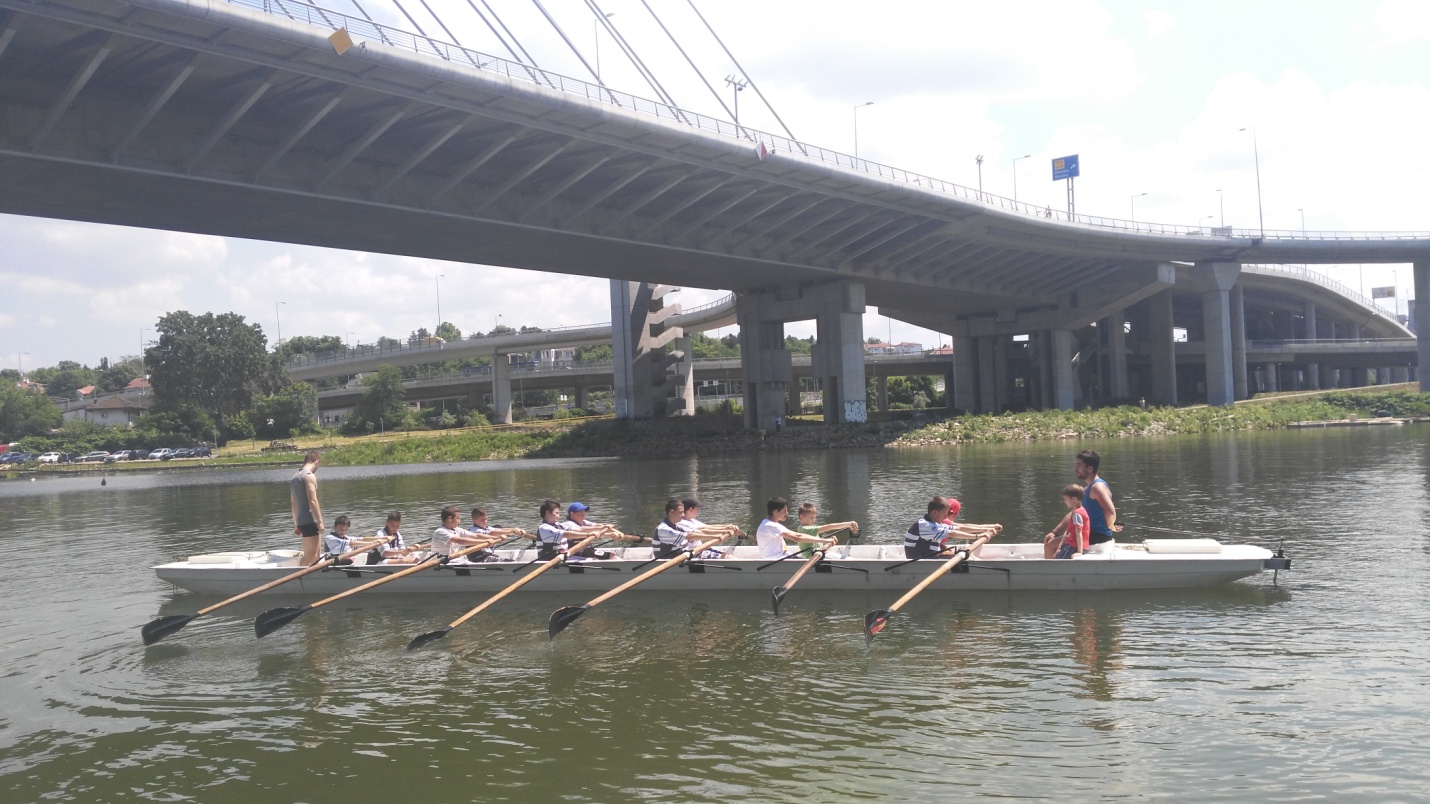 НАШИ ЂАЦИ СУ СЕ ОПРОБАЛИ И У ВЕСЛАЊУ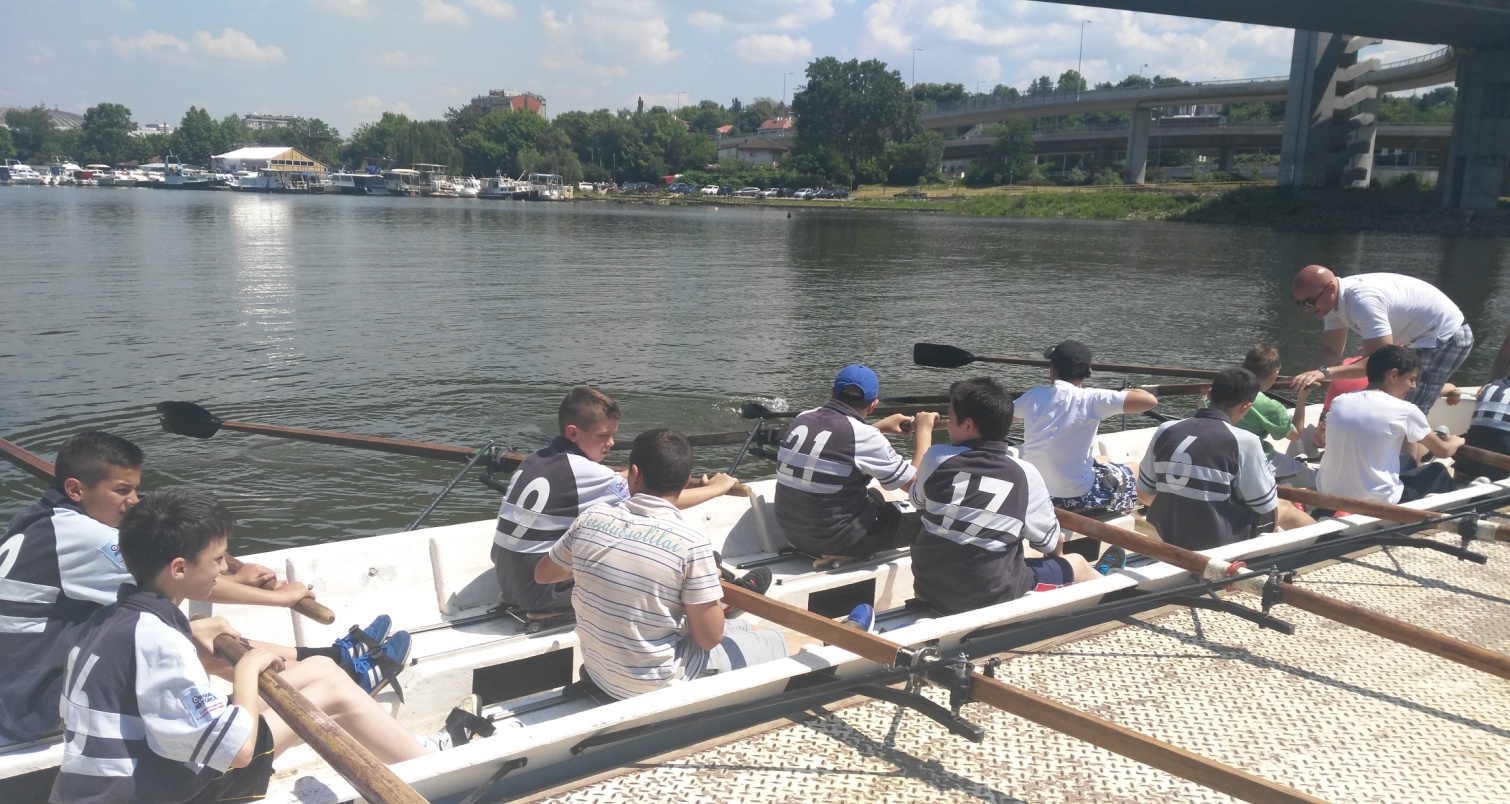 КОШАРКА ОПШТИНСКО ПРВЕНСТВО: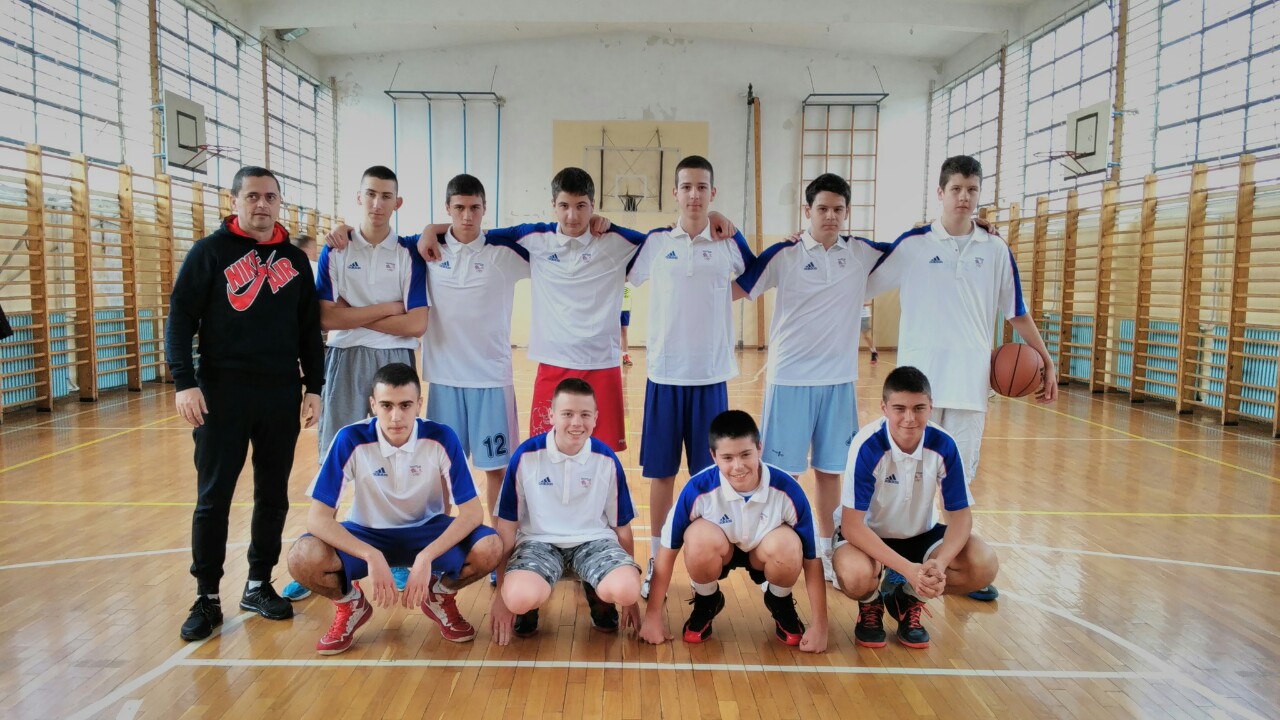 КОШАРКА У ОКВИРУ ШКОЛСКОГ ТАКМИЧЕЊА: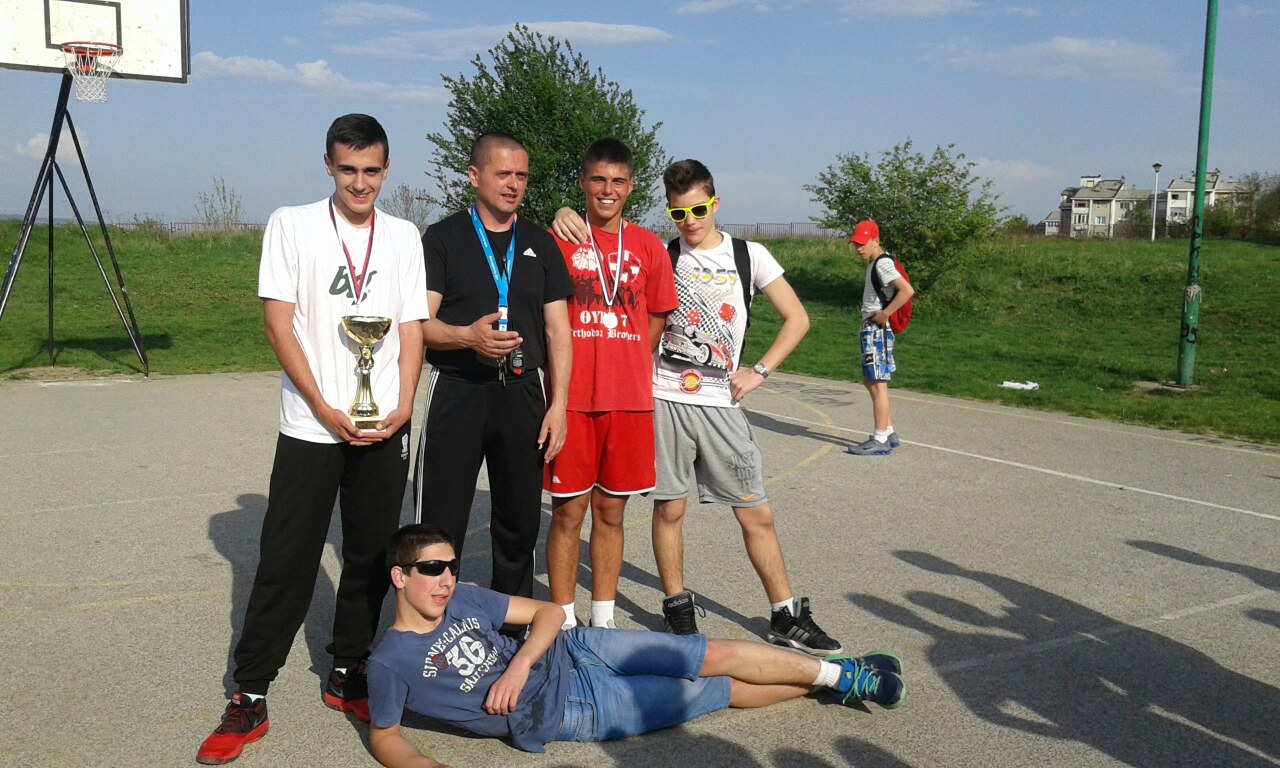 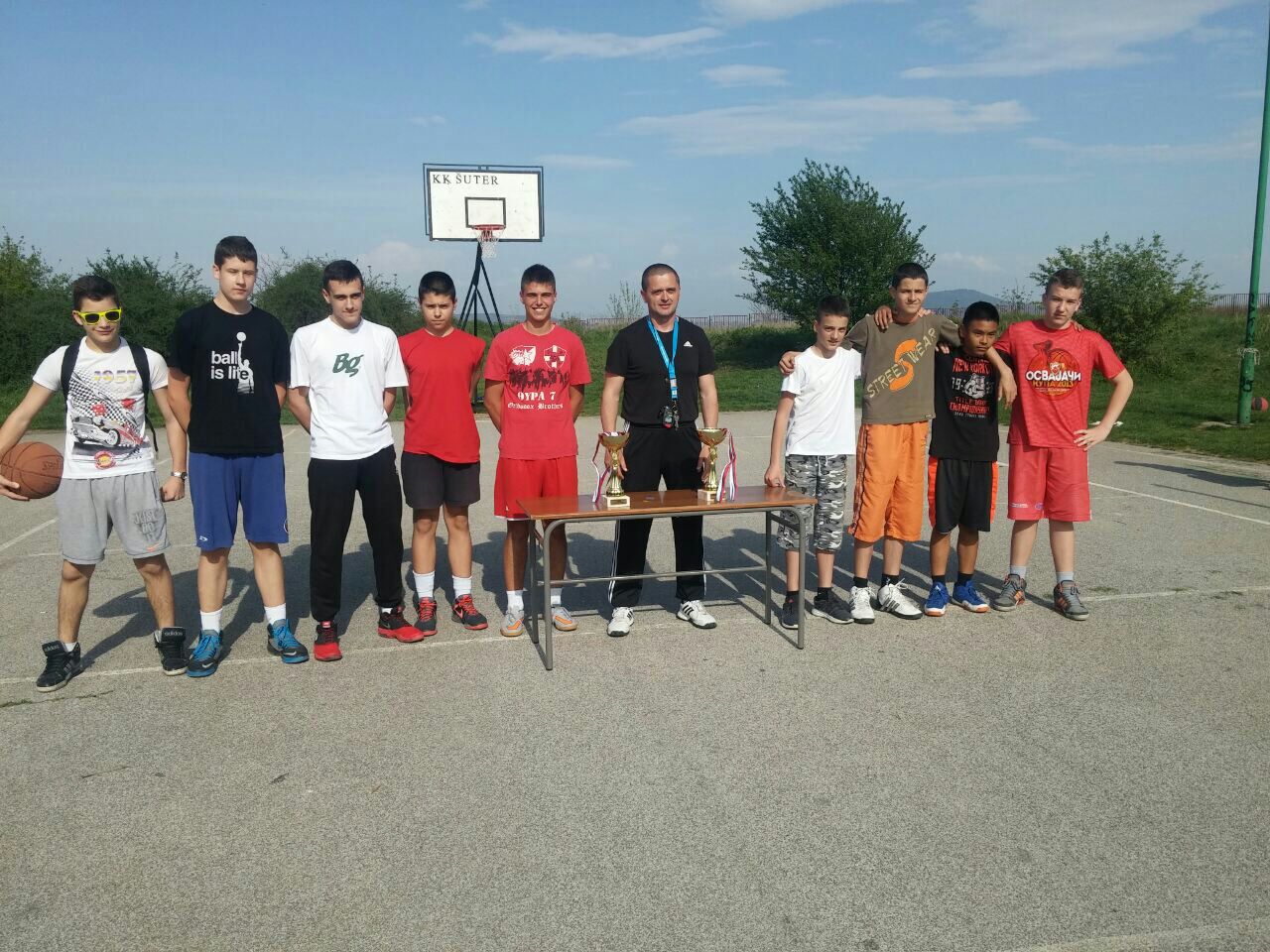                                НАЈБОЉИ ТИМОВИ  КОШАРКАША ОШ ДУШКО РАДОВИЋ                                                                          АКТИВ НАСТАВНИКА ФИЗИЧКОГ :                                                                          Вељко Тодоровски                                                                          Ђорђе Жигић                                                                          Ивана Ојданић